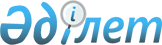 О перечне мероприятий по реализации основных ориентиров макроэкономической политики государств – членов Евразийского экономического союза на 2018 – 2019 годыРаспоряжение Совета Евразийской экономической комиссии от 22 октября 2018 года № 24
      В соответствии с пунктом 63 приложения № 1 к Регламенту работы Евразийской экономической комиссии, утвержденному Решением Высшего Евразийского экономического совета от 23 декабря 2014 г. № 98, и в целях исполнения Решения Высшего Евразийского экономического совета от 14 мая 2018 г. № 11 "Об основных ориентирах макроэкономической политики государств – членов Евразийского экономического союза на 2018 – 2019 годы": 
      1. Утвердить прилагаемый перечень мероприятий по реализации основных ориентиров макроэкономической политики государств – членов Евразийского экономического союза на 2018 – 2019 годы (далее – перечень). 
      2. Просить государства – члены Евразийского экономического союза при проведении макроэкономической политики учитывать мероприятия, предусмотренные перечнем, в части, отнесенной к компетенции государств-членов, и информировать Евразийскую экономическую комиссию о ходе их реализации. 
      3. Коллегии Евразийской экономической комиссии проводить анализ действий, направленных на реализацию основных ориентиров макроэкономической политики государств – членов Евразийского экономического союза на 2018–2019 годы, и координировать выполнение мероприятий, предусмотренных перечнем, в части, отнесенной к компетенции Евразийской экономической комиссии.
      4. Настоящее распоряжение вступает в силу с даты его опубликования на официальном сайте Евразийского экономического союза.
      Члены Совета Евразийской экономической комиссии:  ПЕРЕЧЕНЬ 
мероприятий по реализации основных ориентиров макроэкономической политики государств – членов Евразийского экономического союза на 2018 – 2019 годы 
					© 2012. РГП на ПХВ «Институт законодательства и правовой информации Республики Казахстан» Министерства юстиции Республики Казахстан
				
От Республики
Армения

От Республики
Беларусь

От Республики
Казахстан

От Кыргызской
Республики

От Российской
Федерации

М. Григорян

И. Петришенко

А. Мамин

Ж. Разаков

А. Силуанов
УТВЕРЖДЕН 
распоряжением Совета 
Евразийской экономической 
комиссии от 22 октября 2018 г. 
№ 24 
Действия, направленные на реализацию основных ориентиров
Мероприятия, рекомендуемые для осуществления государствами – членами Евразийского экономического союза
Мероприятия, осуществляемые Евразийской экономической комиссией
Ответственные департаменты Евразийской экономической комиссии
Ожидаемый экономический результат 
Направление 1. Создание благоприятных макроэкономических условий
Направление 1. Создание благоприятных макроэкономических условий
Направление 1. Создание благоприятных макроэкономических условий
Направление 1. Создание благоприятных макроэкономических условий
Направление 1. Создание благоприятных макроэкономических условий
1. Обеспечение ценовой стабильности
принятие на национальном уровне мер, направленных на достижение и поддержание ценовой стабильности 
анализ принимаемых государствами – членами Евразийского экономического союза (далее – государства-члены) мер, направленных на достижение и поддержание ценовой стабильности 
Департамент макроэкономической политики
обеспечение макроэкономической устойчивости
2. Повышение доверия к политике национальных (центральных) банков государств-членов с целью снижения инфляционных ожиданий
проведение национальными (центральными) банками государств-членов последовательной коммуникационной политики для обеспечения прозрачности и открытости принимаемых ими решений
анализ мер, реализуемых государствами-членами
Департамент макроэкономической политики
обеспечение макроэкономической устойчивости
3. Подготовка Евразийской экономической комиссией (далее – Комиссия) рекомендаций, направленных на снижение дефицита консолидированного бюджета и долга сектора государственного управления, в случае превышения государствами-членами количественных значений указанных макроэкономических показателей
проведение консультаций с Комиссией в случае превышения государствами-членами указанных в статье 63 Договора о Евразийском экономическом союзе от 29 мая 2014 года (далее – Договор) количественных значений макроэкономических показателей, определяющих устойчивость экономического развития учет при необходимости рекомендаций Комиссии, направленных на снижение дефицита консолидированного бюджета и долга сектора государственного управления
проведение консультаций с уполномоченными органами государств-членов в случае превышения государствами-членами указанных в статье 63 Договора количественных значений макроэкономических показателей, определяющих устойчивость экономического развития разработка рекомендаций Комиссии, направленных на снижение дефицита консолидированного бюджета и долга сектора государственного управления
Департамент макроэкономической политики
обеспечение макроэкономической устойчивости 
4. Разработка подходов к снижению зависимости государственных финансов от циклических колебаний экономики и внешнеэкономической конъюнктуры, в том числе путем совершенствования бюджетных правил государств-членов
изучение международной практики использования показателя структурного баланса консолидированного бюджета сектора государственного управления
изучение международной практики использования показателя структурного баланса консолидированного бюджета сектора государственного управления изучение опыта государств-членов по разработке бюджетных правил 
Департамент макроэкономической политики
достижение и поддержание бюджетной и долговой устойчивости
5. Обеспечение в среднесрочной перспективе постепенной бюджетной консолидации
принятие мер по мобилизации бюджетных доходов оптимизация и повышение эффективности бюджетных расходов
анализ мер, реализуемых государствами-членами
Департамент макроэкономической политики
обеспечение макроэкономической устойчивости
6. Принятие государствами-членами мер по обеспечению долговой устойчивости государственных финансов
учет в стратегических документах среднесрочного характера по управлению долгом сектора государственного управления необходимости поддержания уровня долга сектора государственного управления в пределах, установленных статьей 63 Договора поддержание оптимальных условий заимствований в среднесрочной перспективе
анализ мер, реализуемых государствами-членами
Департамент макроэкономической политики
обеспечение макроэкономической устойчивости
Направление 2. Стимулирование инвестиционной активности и улучшение делового климата
Направление 2. Стимулирование инвестиционной активности и улучшение делового климата
Направление 2. Стимулирование инвестиционной активности и улучшение делового климата
Направление 2. Стимулирование инвестиционной активности и улучшение делового климата
Направление 2. Стимулирование инвестиционной активности и улучшение делового климата
1. Поддержание в среднесрочном периоде налоговой нагрузки на хозяйствующие субъекты государств-членов на стабильном и экономически обоснованном уровне
реализация мер в рамках принятия и выполнения национальных стратегических и программных документов, предусматривающих соблюдение принципов стабильности и предсказуемости налоговой нагрузки на хозяйствующие субъекты государств-членов
анализ мер, реализуемых государствами-членами
Департамент макроэкономической политики
оптимизация фискальной нагрузки на хозяйствующие субъекты государств-членов увеличение объемов инвестиций
2. Создание системы эффективных налоговых льгот, вычетов и других механизмов, направленных на стимулирование инвестиционной активности
реализация мер, направленных на привлечение инвестиций в приоритетные национальные инвестиционные проекты в рамках налоговой политики, проводимой государствами-членами 
анализ мер, реализуемых государствами-членами
Департамент макроэкономической политики
улучшение бизнес- климата в государствах-членах увеличение объемов инвестиций
3. Совершенствование правового регулирования и внедрение в практику эффективных и взаимовыгодных механизмов привлечения частного капитала к реализации государственных проектов, в том числе на основе принципов государственно-частного партнерства
реализация мер, направленных на совершенствование законодательства государств-членов в сфере применения механизмов государственно-частного партнерства участие в заседаниях экспертной группы по развитию механизмов государственно-частного партнерства в рамках Евразийского экономического союза (далее – Союз) и консультациях по вопросам совершенствования механизмов государственно-частного партнерства подготовка предложений по реализации проектов государственно-частного партнерства (в том числе интеграционного характера) в рамках Союза 
анализ мер, реализуемых государствами-членами организация заседаний экспертной группы по развитию механизмов государственно-частного партнерства в рамках Союза и консультаций с участием представителей государств-членов по вопросам совершенствования механизмов государственно-частного партнерства содействие государствам-членам в обмене информацией по представляющим взаимный интерес вопросам государственно-частного партнерства, в том числе в обмене аналитическими и справочными материалами 
Департамент развития предприниматель-ской деятельности
создание благоприятных условий для совершенствования механизмов реализации проектов государственно-частного партнерства 
4. Развитие механизмов коллективного и венчурного инвестирования 
в целях улучшения финансовых возможностей малого и среднего бизнеса
создание условий для развития механизмов мобилизации финансовых ресурсов, обеспечивающих доступность таких ресурсов для малых и средних предприятий, реализующих инновационные проекты
анализ мер, реализуемых государствами-членами
Департамент макроэкономической политики
увеличение объемов инвестиций в развитие малых и средних предприятий улучшение бизнес- климата в государствах-членах 
5. Расширение возможностей повышения доступности долгосрочных кредитных ресурсов, в том числе с привлечением инвестиций национальных и региональных институтов развития
создание условий и площадок для инвестирования долгосрочных сбережений, в том числе страховых и пенсионных накоплений активизация использования потенциала национальных и региональных институтов развития для повышения инвестиционных возможностей предприятий рассмотрение предложений по развитию сотрудничества Комиссии и Евразийского фонда стабилизации и развития проведение внутригосударственного согласования, внутригосударственных процедур и подписание проекта Соглашения о порядке обмена сведениями, входящими в состав кредитных историй, в рамках Союза
анализ мер, реализуемых государствами-членами подготовка предложений по развитию сотрудничества Комиссии и Евразийского фонда стабилизации и развития анализ мер, реализуемых государствами-членами 
Департамент макроэкономической политики Департамент финансовой политики
увеличение объемов долгосрочного кредитования увеличение объемов привлекаемых инвестиций повышение доступности финансовых ресурсов для предприятий в долгосрочной перспективе создание условий для обеспечения доступности финансовых ресурсов при трансграничном кредитовании, улучшение условий для потребителей финансовых услуг в рамках Союза, в том числе с учетом активизации трудовой миграции
6. Улучшение институциональной среды для ведения бизнеса

 
совершенствование системы финансовой, имущественной, административной и информационной поддержки бизнеса
анализ мер, реализуемых государствами-членами
Департамент макроэкономической политики
улучшение условий для ведения бизнеса в государствах-членах 
Направление 3. Создание условий для повышения производительности в реальном секторе экономики
Направление 3. Создание условий для повышения производительности в реальном секторе экономики
Направление 3. Создание условий для повышения производительности в реальном секторе экономики
Направление 3. Создание условий для повышения производительности в реальном секторе экономики
Направление 3. Создание условий для повышения производительности в реальном секторе экономики
1. Принятие и реализация государствами-членами стратегических и программных документов, направленных на повышение производительности
реализация стратегических и программных документов государств-членов, направленных на повышение производительности, а также принятие при необходимости целевых документов по вопросам роста производительности 
анализ мер, реализуемых государствами-членами
Департамент макроэкономической политики
рост производительности и ускорение экономического развития в государствах-членах
2. Стимулирование опережающего развития высокотехнологичных отраслей обрабатывающей промышленности 
формирование национальных сегментов евразийской сети промышленной кооперации и субконтрактации создание условий для ускоренного развития высокотехнологичных производств в обрабатывающей промышленности реализация национальных программных документов, направленных на развитие высокотехнологичных отраслей обрабатывающей промышленности 
создание евразийской сети промышленной кооперации и субконтрактации с использованием средств интегрированной информационной системы Союза по итогам формирования национальных сегментов евразийской сети промышленной кооперации и субконтрактации включение общего процесса, обеспечивающего функционирование евразийской сети промышленной кооперации и субконтрактации, в перечень общих процессов в рамках Союза разработка технологических документов, регламентирующих информационное взаимодействие при реализации общего процесса, обеспечивающего функционирование евразийской сети промышленной кооперации и субконтрактации обеспечение взаимодействия между национальными сегментами единого реестра, содержащего сведения о промышленных предприятиях (контракторах и субконтракторах), работах и услугах 

 
Департамент промышленной политики, Департамент информационных технологий Департамент информационных технологий, Департамент промышленной политики
оптимизация процессов производства и повышение конкурентоспособ-ности промышленных предприятий, отраслей промышленности государств-членов, а также углубление межотраслевой кооперации путем вовлечения в производственный процесс большего числа предприятий создание доступного информационного ресурса для промышленной кооперации и субконтрактации государств-членов 
3. Продолжение реализации структурных преобразований в экономиках государств-членов
реализация стратегических и программных документов, направленных на структурные преобразования в экономиках государств-членов участие в проведении анализа структурных преобразований в сферах экономики, которые представляют общий интерес для всех государств-членов и в наибольшей степени отвечают потребностям государств-членов, и в обсуждении его результатов
проведение анализа структурных преобразований в сферах экономики, которые представляют общий интерес для всех государств-членов и в наибольшей степени отвечают потребностям государств-членов, и организация обсуждения его результатов с государствами-членами
Департамент макроэкономической политики
повышение производительности достижение устойчивого экономического роста 
4. Стимулирование процессов модернизации и внедрения инновационных продуктов и технологий в реальном секторе
формирование государствами-членами национальных сегментов евразийской сети трансфера технологий реализация программных документов, направленных на модернизацию и внедрение инновационных продуктов и технологий в реальном секторе проведение мероприятий по привлечению бизнес-сообществ государств-членов к участию в евразийских технологических платформах, реализующих инновационные проекты
создание евразийской сети трансфера технологий 
с использованием средств интегрированной информационной системы Союза по итогам формирования национальных сегментов евразийской сети трансфера технологий включение общего процесса, обеспечивающего функционирование евразийской сети трансфера технологий, в перечень общих процессов в рамках Союза разработка технологических документов, регламентирующих информационное взаимодействие при реализации общего процесса, обеспечивающего функционирование евразийской сети трансфера технологий обеспечение взаимодействия между национальными сегментами единого реестра, содержащего сведения о пользователях, технологических запросах и предложениях обеспечение участия евразийских технологических платформ в межгосударственных программах и инновационных проектах, реализуемых в рамках Союза
Департамент Промышленной политики, Департамент информационных технологий Департамент информационных технологий, Департамент Промышленной политики Департамент промышленной политики, Департамент агропромышленной политики
внедрение и коммерциализация инноваций в реальном секторе экономики, расширение межгосударственных кооперационных связей развитие высокотехнологич-ных секторов промышленности 
5. Развитие индустриальной инфраструктуры
формирование и развитие технопарков, специальных индустриальных зон, информационно-технологических платформ, инжиниринговых центров и других объектов индустриальной инфраструктуры
анализ мер, реализуемых государствами-членами
Департамент промышленной политики
развитие промышленного производства достижение устойчивого экономического роста
6. Реализация цифровой повестки Союза и внедрение цифровых технологий в различные сферы экономик государств-членов
формирование и представление в Комиссию предложений, связанных с проработкой инициатив в рамках реализации цифровой повестки Союза участие в проведении анализа инициатив, прорабатываемых в рамках реализации цифровой повестки Союза, и реализации проектов на их основе участие в разработке проекта концепции создания условий для цифровой трансформации промышленного сотрудничества и цифровой трансформации промышленности государств-членов создание государствами-членами условий для цифровой трансформации промышленности путем привлечения представителей бизнес-сообществ государств-членов, производителей продукции и научных учреждений к участию в евразийской сети промышленной кооперации и субконтрактации и евразийской сети трансфера технологий 
координация, мониторинг и контроль деятельности, связанной с проработкой инициатив в рамках реализации цифровой повестки Союза обеспечение разработки проекта концепции создания условий для цифровой трансформации промышленного сотрудничества и цифровой трансформации промышленности государств-членов и его рассмотрения органами Союза формирование общих информационных ресурсов, сформированных с использованием средств интегрированной информационной системы Союза, по итогам создания евразийской сети промышленной кооперации и субконтрактации и евразийской сети трансфера технологий
офис управления инициативами, Департамент информационных технологий, Департамент транспорта и инфраструктуры Департамент промышленной политики, Департамент информационных технологий Департамент информационных технологий, Департамент промышленной политики
развитие сектора информационных технологий в государствах-членах рост экономической активности в государствах-членах повышение промышленного потенциала государств-членов
7. Реализация межгосударственных программ и проектов в промышленной сфере с участием государств-членов
участие в разработке и реализации межгосударственных программ и проектов осуществление контроля за проведением работ, выполняемых хозяйствующими субъектами государств-членов на территории государства-члена в рамках межгосударственных программ и проектов
реализация мероприятий, связанных с рассмотрением программ и проектов органами Союза осуществление координации деятельности по разработке и реализации программ и проектов 
Департамент промышленной политики
углубление интеграционных процессов в рамках Союза 
8. Развитие возможностей профессионального обучения и переобучения, повышения квалификации трудящихся в целях улучшения качества трудовых ресурсов и роста эффективной занятости
участие в проработке вопроса о развитии сотрудничества между государствами-членами с целью оказания содействия организованному набору и привлечению трудящихся государств-членов для осуществления ими трудовой деятельности в Союзе
проработка вопроса о развитии сотрудничества между государствами-членами с целью оказания содействия организованному набору и привлечению трудящихся государств-членов для осуществления ими трудовой деятельности в Союзе
Департамент трудовой миграции и социальной защиты 
повышение эффективности использования трудовых ресурсов создание условий для повышения качества трудовых ресурсов 
9. Расширение возможностей в сфере трудовой и академической мобильности в рамках Союза
участие в проработке вопроса о целесообразности разработки международного договора о взаимном признании документов об ученых степенях и ученых званиях 
проработка вопроса о целесообразности разработки международного договора о взаимном признании документов об ученых степенях и ученых званиях 
Департамент трудовой миграции и социальной защиты 
дальнейшее развитие интеграционных процессов на едином рынке трудовых ресурсов Союза, повышение научного потенциала Союза
Направление 4. Укрепление внешнеторговых связей и развитие внутреннего рынка Союза
Направление 4. Укрепление внешнеторговых связей и развитие внутреннего рынка Союза
Направление 4. Укрепление внешнеторговых связей и развитие внутреннего рынка Союза
Направление 4. Укрепление внешнеторговых связей и развитие внутреннего рынка Союза
Направление 4. Укрепление внешнеторговых связей и развитие внутреннего рынка Союза
1. Продолжение работы по выявлению и поэтапному устранению барьеров, а также сокращению изъятий и ограничений на внутреннем рынке Союза 
направление в Комиссию информации о наличии барьеров, изъятий и ограничений для взаимного доступа на национальные сегменты внутреннего рынка Союза, а также информации о возможности устранения выявленных барьеров, изъятий и ограничений, препятствующих функционированию внутреннего рынка Союза своевременное информирование Комиссии об изменениях в законодательстве государств-членов, регулирующем правоотношения в сфере торговли с другими государствами-членами, с целью планирования функционирования внутреннего рынка участие в реализации плана мероприятий ("дорожной карты") по устранению изъятий и ограничений на внутреннем рынке Евразийского экономического союза на 2018 – 2019 годы, утвержденного распоряжением Евразийского межправительственного совета от 25 октября 2017 г. № 17 
выявление наличия барьеров, изъятий и ограничений для взаимного доступа на национальные сегменты внутреннего рынка Союза, а также определение возможности устранения выявленных барьеров, изъятий и ограничений, препятствующих функционированию внутреннего рынка Союза анализ мер, реализуемых государствами-членами участие в реализации плана мероприятий ("дорожной карты") по устранению изъятий и ограничений на внутреннем рынке Евразийского экономического союза на 2018 – 2019 годы, утвержденного распоряжением Евразийского межправительственного совета от 25 октября 2017 г. № 17 
Департамент функционирования внутренних рынков, иные департаменты Комиссии (в соответствии с их компетенцией)
рост взаимной торговли государств-членов реализация потенциала взаимной торговли создание условий для свободного движения товаров, услуг, капитала, рабочей силы и упрощение доступа хозяйствующих субъектов государства-члена на рынки других государств-членов обеспечение функционирования внутреннего рынка без барьеров, с минимальным количеством изъятий и ограничений
2. Оптимизация операций, совершаемых на таможенной границе Союза в отношении товаров, перемещаемых участниками внешнеэкономической деятельности, путем обеспечения эффективного таможенного и иных видов контроля
проведение работы по переходу к использованию модели данных Союза при формировании электронных таможенных документов проведение мероприятий, направленных на создание единой системы идентификации участников внешнеэкономической деятельности в рамках Союза
определение в пределах полномочий Комиссии требований к электронным таможенным документам, установление сроков перехода к использованию модели данных Союза при формировании электронных таможенных документов проведение совместно с государствами-членами мероприятий, направленных на создание единой системы идентификации участников внешнеэкономической деятельности в рамках Союза
Департамент таможенной инфраструктуры
создание благоприятных условий для развития торговли в рамках Союза увеличение товарооборота в рамках взаимной торговли
3. Формирование в рамках Союза единых рынков услуг в секторах и в сроки, которые установлены решениями Высшего Евразийского экономического совета
своевременное выполнение решений Высшего Евразийского экономического совета, направленных на формирование в рамках Союза единых рынков услуг
мониторинг выполнения решений Высшего Евразийского экономического совета, направленных на формирование в рамках Союза единых рынков услуг
Департамент развития предприниматель-ской деятельности
рост взаимной торговли услугами государств-членов повышение конкурентоспособ-ности секторов услуг 
4. Развитие транспортно-логистического потенциала Союза и использование его транзитных возможностей
выполнение плана мероприятий ("дорожной карты") по реализации Основных направлений и этапов реализации скоординированной (согласованной) транспортной политики на 2018 – 2020 годы, утвержденного Решением Евразийского межправительственного совета от 25 октября 2017 г. № 3 
реализация и мониторинг выполнения плана мероприятий ("дорожной карты") по реализации Основных направлений и этапов реализации скоординированной (согласованной) транспортной политики на 2018 – 2020 годы, утвержденного Решением Евразийского межправительственного совета от 25 октября 2017 г. № 3 
Департамент транспорта и инфраструктуры
увеличение грузопотоков в рамках взаимной и внешней торговли 
5. Продолжение работы по интенсификации торгово-экономического сотрудничества с третьими сторонами с целью расширения экспортных возможностей 
участие в переговорах по заключению торговых соглашений между Союзом и его государствами-членами и торговыми партнерами государств-членов (Арабской Республикой Египет, Государством Израиль, Республикой Индией, Республикой Сербией и Республикой Сингапур) подготовка в случае заинтересованности государств-членов предложений о заключении соглашений о свободной торговле с третьими сторонами реализация меморандумов о сотрудничестве и взаимопонимании между Комиссией и правительствами зарубежных стран (Иорданским Хашимитским Королевством, Королевством Камбоджа, Королевством Марокко, Республикой Молдова, Монголией, Республикой Перу, Республикой Сингапур, Республикой Чили) и в рамках совместной декларации (с Греческой Республикой) согласование проектов меморандумов о сотрудничестве и взаимопонимании между Комиссией и правительствами заинтересованных зарубежных стран 
организация и проведение переговоров по заключению торговых соглашений между Союзом и его государствами-членами и торговыми партнерами государств-членов (Арабской Республикой Египет, Государством Израиль, Республикой Индией, Республикой Сербией и Республикой Сингапур) обеспечение рассмотрения на площадке Комиссии предложений государств – торговых партнеров или государств-членов о заключении соглашений о свободной торговле с третьими сторонами организация заседаний рабочих групп, бизнес-форумов и других мероприятий разработка и согласование проектов меморандумов о сотрудничестве и взаимопонимании между Комиссией и правительствами заинтересованных зарубежных стран
Департамент торговой политики Департамент развития интеграции
увеличение объемов торговли с третьими странами интенсификация торгового сотрудничества Союза и его государств-членов 
с государствами – торговыми партнерами упрощение условий доступа товаров государств-членов на рынки третьих сторон развитие международного сотрудничества с правительствами и бизнес-сообществами третьих сторон
6. Углубление взаимодействия с международными организациями и другими интеграционными объединениями в экономической сфере
реализация меморандумов о сотрудничестве и взаимопонимании между Комиссией и региональными интеграционными объединениями и международными организациями (Андским сообществом) согласование проектов меморандумов о сотрудничестве и взаимопонимании между Комиссией и региональными интеграционными 

объединениями и международными организациями (Содружеством Независимых Государств, Ассоциацией государств Юго-Восточной Азии, Латиноамериканской экономической системой, Международным торговым центром и др.) взаимодействие и участие в работе органов по линии международных организаций (Организации Объединенных Наций (ООН), региональных комиссий ООН, Конференции ООН по торговле и развитию, Организации по безопасности и сотрудничеству в Европе и др.) проведение переговоров по пересмотру тарифных обязательств Республики Армения и Кыргызской Республики в рамках Всемирной торговой организации (ВТО) в связи с их присоединением к Союзу
организация заседаний рабочих групп, бизнес-форумов и других мероприятий разработка и согласование проектов меморандумов, взаимодействие с представителями региональных интеграционных объединений и международных организаций обеспечение участия в указанных мероприятиях представителей Комиссии, организация совместных мероприятий

организация и проведение встреч переговорных делегаций Республики Армения и Кыргызской Республики по вопросам изменения тарифных обязательств в рамках ВТО участие в консультациях с заинтересованными членами ВТО – участниками тарифных переговоров
Департамент развития интеграции Департамент развития интеграции, Департамент макроэкономической политики, Департамент торговой политики Департамент торговой политики 
повышение конкурентоспособ-ности и инвестиционной привлекательности государств-членов повышение предсказуемости и транспарентности условий торговли для государств-членов и значимости Союза в мировой экономике 

гармонизация тарифных обязательств государств-членов 
в рамках ВТО